Objednací listč. 170/21/7 Předmět objednávky 	Množství	Předpokl. cena Kč 	Celkem (s DPH): 	285 114,72 Kč Popis objednávky:Objednáváme provedení inženýrsko-geologického průzkumu podloží pro stavbu: Strakonice - rekonstrukce ul. Volyňská - kanalizace" a pro určení množství PAU částic v asfalt komunikacích města Strakonice, které souvisí s touto stavbou - dle cenové nabídky z 10.12.2021. Uzavření objednávky bylo odsouhlaseno Radou města Strakonice dne 20.12.2021 pod č. usnesení 2482/2021. Předpokládaný termín realizace do 15.3.2021, v závislosti na klimatických podmínkách, finální zpráva do 15.4.2021. Cena bez DPH činí 235.632,00 Kč, tj. cena včetně DPH činí 285.114,72 Kč.Termín dodání: 15. 3. 2022 Bankovní spojení: ČSOB, a.s., č.ú.: 182050112/0300	IČ: 00251810	DIČ: CZ00251810Upozornění:	Na faktuře uveďte číslo naší objednávky.	Kopii objednávky vraťte s fakturou.	Schválil:	Ing. Jana Narovcová	vedoucí odboru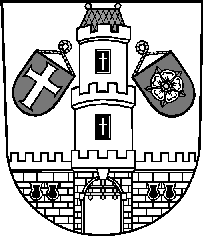 Město StrakoniceMěsto StrakoniceMěstský úřad StrakoniceOdbor majetkovýVelké náměstí 2386 01 StrakoniceVyřizuje:Ing. Oldřich ŠvehlaTelefon:383 700 322E-mail:oldrich.svehla@mu-st.czDatum: 22. 12. 2021Dodavatel:ESLAB, spol. s r.o.Běluňská 2913193 00  PrahaIČ: 03598292 , DIČ: CZ03598292IG průzkum podloží pro: „Strakonice-rekonst.ul.Volyňská-kanal.“ a množství PAU1285 114,72